UNIVERSIDADE DO ESTADO DE SANTA CATARINA CENTRO DE CIÊNCIAS TECNOLÓGICAS – CCT DEPARTAMENTO DE ENGENHARIA ELÉTRICA – DEE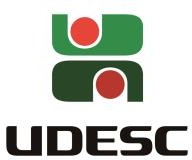 PROGRAMA DE PÓS-GRADUAÇÃO EM ENGENHARIA ELÉTRICA - PPGEELANEXO IICARTA DE ACEITE DO ORIENTADOREu,	(nome do possível orientador), professor credenciado no Programa de Pós-Graduação em Engenharia Elétrica do CCT-UDESC, Doutorado Acadêmico ou Mestrado Acadêmico aceito orientar o candidato	(nome do candidato) de acordo com o plano de trabalho apresentado.Joinville,	de	de 20    .Assinatura do ProfessorOBSERVAÇÕES:O aceite do professor por e-mail enviado para ppgeel.cct@udesc.br substituirá este documento;Em casos excepcionais pode ser apresentada declaração atestando que o acadêmico não possui orientador definido. Nestes casos a entrevista é obrigatória.